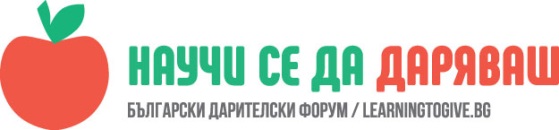 УРОК: Международен ден за безопасен интернетИрена Мицковска, учител в НУ „Хаджи Генчо“, гр. ТетевенЧасът е проведен в ЦДО III клас на 07.02.2018 г.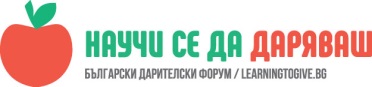 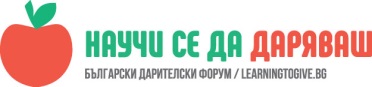 Знание за ролята на глобалната мрежа.Децата да осъзнаят рисковете, които крие сърфирането в интернет.Децата да знаят към кого да се обърнат за помощ в случай на нужда.ОписаниеДецата днес растат с таблетите и смартфоните в ръце. Те са част от тяхното ежедневие и начин на комуникация, независимо дали на нас, по- възрастните, това ни харесва или не. Това, което е наша отговорност обаче, е да ги научим да работят безопасно в глобалната мрежа, да знаят какви рискове съществуват, как могат да се предпазят или към кого да се обърнат за помощ в случай на нужда.Това бяха и встъпителните ми думи в началото на урока, посветен на безопасната работа в Интернт. Обсъдихме значението на думите „хакер, кибер пространство, вирус, бъг, ъпдейтвам, ъпгрейтвам“. Попитах ги смятат ли, че интернет е само чудесно място за игри, филми и музика, или като всяка огромна територия има и своите тъмни, потайни, рискови кътчета? Децата бяха запознати отчасти с възможните опасности, но те бяха по- скоро свързани с посещение на сайтове, които крият риск от зараза на компютъра с вирус. https://www.slideshare.net/pnikova/ss-15277196- презентацииhttps://www.slideshare.net/MeriStoilkova/11-2014-30728443Презентациите ни помогнаха да систематизираме опасностите, криещи се в работата с Интернет. Следващият сайт също дава много допълнителни материали и ресурси за работа:https://www.safenet.bg/bg/materiali- материалиПредварително бях копирала няколко листа с важна и полезна информация по темата и в края на часа направихме табло, което оставихме в компютърния кабинет на училището, за да помага и на другите деца да работят и да се забавляват безопасно в интернет.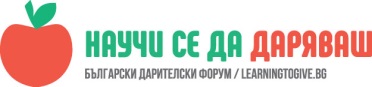 